Naturalny lek na całe zło – młody zielony jęczmień w ofercie marki Czas na HerbatęChoć naturalne specyfiki wzmacniające organizm człowieka znane są od tysiącleci, to wciąż cieszą się one ogromną popularnością wśród miłośników zdrowego trybu życia. Dlatego też marka Czas na Herbatę zdecydowała się urozmaicić swój asortyment o szeroką gamę ziołowych specjałów, do których zaliczyć można Bioaktywny ekstrakt z zielonego jęczmienia. Już kilka mililitrów tego eliksiru dziennie pozwoli nam wzmocnić odporność organizmu poprzez wzbogacenie diety o dużą dawkę witamin, minerałów, biotyny, kwasu foliowego oraz aminokwasów.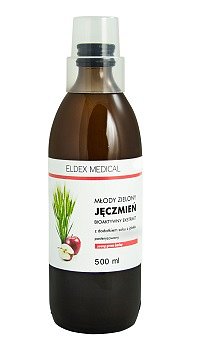 Łyżeczka zdrowiaObecny w ofercie marki Czas na Herbatę Bioaktywny ekstrakt z młodego jęczmienia zielonego w wersji do picia z pewnością zasługuje na uwagę osób ceniących sobie zbilansowane odżywianie. Specyfik ten wyprodukowany został przez firmę Eldex Medical, która specjalizuje się w produkcji wysokojakościowych produktów ziołowych, suplementów diety, a także herbat oraz kosmetyków bazujących na naturalnych składnikach. Ekstrakt ten wzbogacono dodatkiem soku jabłkowego oraz cukru brzozowego, przez co nie tylko pozytywnie wpływa na zdrowie, ale i pysznie smakuje. Warto pamiętać, że młody jęczmień słynie z prozdrowotnych właściwości, do których zaliczyć można działanie przeciwzapalne, przeciwwirusowe, a nawet przeciwnowotworowe. Specjał ten jest wyjątkowo bogaty w witaminę C, E oraz beta-karoten, które należą do grona najsilniejszych antyoksydantów, spowalniających procesy starzenia się organizmu. Ponadto zielony jęczmień obfituje w egzogenne aminokwasy, których nasz organizm nie może sam wytwarzać, a są one niezbędne do jego właściwego rozwoju i funkcjonowania. Z kolei duża zawartość błonnika pokarmowego sprawi, że już niewielka ilość zielonego młodego jęczmienia zapewni nam poczucie sytości oraz wspomoże pracę jelit, stojąc na straży szczupłej sylwetki. To także cenne źródło minerałów takich jak żelazo, wapń, cynk i magnes. Aby zmaksymalizować dobry wpływ bioaktywnego ekstraktu z młodego zielonego jęczmienia przed użyciem należy wstrząsnąć butelką, aby zapobiec naturalnemu rozwarstwianiu się produktu. Wskazane jest spożywanie około 50 ml w dawce jednorazowej lub dwukrotnie po 25 ml, najlepiej około 30 minut przed posiłkiem.Młody jęczmień zielony w wersji pitnejCena: 19,90 zł / 500 mlProgressive to firma, która istnieje na rynku od 1997 r. i jest właścicielem marki CZAS NA HERBATĘ. Od początku swojej działalności specjalizuje się w imporcie, produkcji oraz sprzedaży herbat wysokogatunkowych, a także akcesoriów do jej parzenia i przechowywania. W ofercie znajdują się herbaty czarne, zielone, białe, czerwone, kwitnące, autorskie oraz kompozycje owocowe. W ofercie znajdują się najwyższej jakości herbaty, a także kawy z wszystkich zakątków świata oraz zioła. Sprzedaż prowadzona jest za pośrednictwem sieci sklepów stacjonarnych w całej Polsce (26 sklepów firmowych i 71 sklepów franchisowych) oraz sklepu internetowego www.czasnaherbate.net.Progressive Agata SzurlejSosnowiecka 552-008 Wrocławtel.: 71 340 04 23 e-mail: biuro@herbata.netwww.czasnaherbate.nethttps://www.facebook.com/czasnaherbate